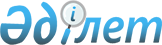 Орталық мемлекеттік органдар басшыларының бұқаралық ақпарат құралдарында сөз сөйлеу кестесін бекіту туралыҚазақстан Республикасы Премьер-Министрінің 2012 жылғы 15 ақпандағы № 30-ө Өкімі

      1. Қоса беріліп отырған орталық мемлекеттік органдар басшыларының бұқаралық ақпарат құралдарында сөз сөйлеу кестесі (бұдан әрі – кесте) бекітілсін.



      2. Орталық мемлекеттік органдар кестенің уақтылы орындалуын қамтамасыз етсін және іс-шара өткізілгенінен кейін екі күн мерзімде Қазақстан Республикасы Мәдениет және ақпарат министрлігіне кестенің орындалуы туралы ақпаратты жіберсін.



      3. Қазақстан Республикасы Мәдениет және ақпарат министрлігі тоқсан сайын, есепті тоқсаннан кейінгі айдың 1-күніне Қазақстан Республикасының Үкіметіне кестенің орындалуы туралы жиынтық ақпарат енгізсін.



      4. Осы өкімнің орындалуын бақылау Қазақстан Республикасы Премьер-Министрінің Кеңсесіне жүктелсін.      Премьер-Министр                            К. Мәсімов

Қазақстан Республикасы  

Премьер-Министрінің   

2012 жылғы 15 ақпандағы

№ 30-ө өкімімен    

бекітілген       

Орталық мемлекеттік органдар басшыларының бұқаралық ақпарат

құралдарында сөз сөйлеу кестесі 

(іске асыру мерзімі: 2012 жылғы ақпан – желтоқсан)      Кесте Қазақстан Республикасының Президенті - Елбасы Н.Ә. Назарбаевтың «Әлеуметтік экономикалық жаңғырту – Қазақстан дамуының басты бағыты» атты 2012 жылғы 27 қаңтардағы Қазақстан халқына Жолдауының (бұдан әрі – Жолдау) іске асырылуы туралы мақалалардың, пікірлердің, түсіндірмелердің, сұхбаттардың, сюжеттердің және теле-радио бағдарламалардың жариялану тәртібін үйлестіреді.
					© 2012. Қазақстан Республикасы Әділет министрлігінің «Қазақстан Республикасының Заңнама және құқықтық ақпарат институты» ШЖҚ РМК
				Р/с

№СпикерТақырыбыБАҚ атауыӨткізілетін күні123451.Қазақстан Республикасы Ұлттық ғарыш агенттігі төрағасының орынбасары М.М.МолдабековҒарыш қызметінің негізгі бағыттары«Мегаполис» газетіАқпан2.Қазақстан Республикасы Көлік және коммуникация министрі А.Қ.ЖұмағалиевМемлекеттік қызметтерді ұсыну сапасын арттыру«Қазақстан» телеарнасы, «Жаңа Қазақстан» бағдарламасыАқпан3.Қазақстан Республикасы Табиғи монополияларды реттеу агенттігінің төрағасы М.М.Оспанов «Сараланған тарифтер тұтынушылардың қаражатын үнемдейді»«Хабар» телеарнасы, «Решение принято» бағдарламасы Ақпан4.Қазақстан Республикасы Ауыл шаруашылығы министрлігінің жауапты хатшысы Е.И.Аман Қазақстан Республикасының Президенті Н.Ә.Назарбаевтың 2012 жылғы 27 қаңтардағы Жолдауын іске асыру «Казахстанская правда» газетіАқпан5.Қазақстан Республикасының Еңбек және халықты әлеуметтік қорғау министрі Г.Н.Әбдіқалықова Қазақстан Республикасының Президенті Н.Ә.Назарбаевтың Қазақстан халқына Жолдауын түсіндіру «Жұмыспен қамту 2020» бағдарламасын іске асыру барысы туралы«Қазақстан» телеарнасы  «Апта kz» бағдарламасы, «Хабар» телеарнасы «Көзқарас» бағдарламасыАқпан6.Қазақстан Республикасы Мұнай және газ министрлігінің жауапты хатшысы Қ.Б.СафиновҚазақстандық қамтудың дамуы«Казахстанская правда» газетіНаурыз7.Қазақстан Республикасы Табиғи монополияларды реттеу агенттігі төрағасының орынбасары Б.И.Досмұхамбетова Табиғи монополияларды реттеу агенттігі қызметінің лицензияланатын түрлерін қысқарту туралы«Қазақпарат» ақпарат агенттігіНаурыз8.Қазақстан Республикасының Әділет министрі Б.М.ИмашевСот-құқықтық реформа«Хабар» телеарнасы «Решение принято» және «Үкімет пен әлеумет» бағдарламаларыНаурыз9.Қазақстан Республикасының Ауыл шаруашылығы министрі А.С.Мамытбеков Ауыл шарушылығы министрлігінің Жолдауды іске асыру бойынша негізгі іс-шаралар«Егемен Қазақстан» газеті Наурыз10.Қазақстан Республикасының Денсаулық сақтау министрі С.З.Қайырбекова«Саламатты Қазақстан» мемлекеттік бағдарламасының негізгі басымдықтарының іске асырылу барысы туралы«Хабар» телеарнасы

«7 күн» бағдарламасыНаурыз11.Қазақстан Республикасы Құрылыс және тұрғын үй-коммуналдық шаруашылығы істері агенттігінің төрағасы С.К.Нокин«Қол жетімді тұрғын үй – 2020» бағдарламасын әзірлеу жөніндегі шаралар туралы«Егемен Қазақстан», «Казахстанская правда» газеттері Наурыз12.Қазақстан Республикасының Қоршаған орта қорғау министрі Н.Д.Қаппаров «РИО+20: «Жасыл көпір» әріптестік бағдарламасының (ЖКӘБ) жобалары – Жасыл экономикаға практикалық үлес»«Казахстанская правда» газетіНаурыз13.Қазақстан Республикасы Бәсекелестікті қорғау агенттігінің (Монополияға қарсы агенттік) төрағасы Ғ.Р.ӘбдірахымовМонополияға қарсы органның тұтынушылардың құқығын қорғау саласындағы жұмысы«Егемен Қазақстан» газетіНаурыз14.Қазақстан Республикасы Бәсекелестікті қорғау агенттігі (Монополияға қарсы агенттік) төрағасының орынбасары Е.А.ӘлімқұловБірыңғай экономикалық кеңістік жағдайындағы мұнай өнімдерінің нарығы«Рынок и конкуренция» журналыНаурыз15.Қазақстан Республикасы Мәдениет және ақпарат министрлігінің жауапты хатшысы Ж.Д.ҚұрманғалиеваАстана – түркі әлемінің елордасы«Астана таймс» газетіНаурыз16.Қазақстан Республикасы Ұлттық ғарыш агенттігінің төрағасы Т.А.МұсабаевАдамның ғарышқа ұшуының халықаралық күніне арналған сұхбат«Хабар» телеарнасыСәуір17.Қазақстан Республикасының Қаржы министрі Б.Б.ЖәмішевҚазақстан Республикасы Президентінің Жолдауын іске асыру«Казахстанская правда», «Егемен Қазақстан» газеттеріСәуір18.Қазақстан Республикасының Мұнай және газ вице-министрі Б.З.ТолымбаевГаз өнеркәсібін дамыту«Казахстанская правда» газетіСәуір19.Қазақстан Республикасының Көлік және коммуникация вице-министрі С.С.СәрсеновЭлектрондық қызметтерді дамыту жұмыстары мен жоспарларының нәтижелері«Айқын» газетіСәуір20.Қазақстан Республикасы Әділет министрінің орынбасары Ә.Т.АманбаевӘділет органдарының электронды форматта мемлекеттік қызмет көрсетуі«Юридическая газета»Сәуір21.Қазақстан Республикасының Денсаулық сақтау министрі С.З.Қайырбекова Қазақстан халқына медициналық көмек көрсетудің қолжетімділігі және сапасы«Казахстанская правда» газетіСәуір22.Қазақстан Республикасы Ауыл шаруашылығы министрлігінің жауапты хатшысы Е.И.АманБасымдық – етті мал өсіру дамыту«Страна и мир» газетіСәуір23.Қазақстан Республикасы Бәсекелестікті қорғау агенттігі (Монополияға қарсы агенттік) төрағасының орынбасары Б.А.Парсегов«Адал басекелестік – тиімді жаңғырту кепілі»«Рынок и конкуренция» журналыСәуір24.Қазақстан Республикасы Бәсекелестікті қорғау агенттігінің (Монополияға қарсы агенттік) жауапты хатшысы Н.А.Әбді«Бәсекелестік – Қазақстан Республикасы экономикасын дамытудың индустриялық-инновациялық деңгейін арттыру факторы ретінде»«Казахстанская правда» газетіСәуір25.Қазақстан Республикасы Білім және ғылым министрлігінің жауапты хатшысы Б.С.Әбдірәсілов«Білім сапасы мен қолжетімділігі – ел дамуының басымдығы»«Егемен Қазақстан» газетіСәуір26.Қазақстан Республикасының Мұнай және газ вице-министрі Б.О.АқшолақовМұнай өнеркәсібін дамыту«Казахстанская правда» газетіМамыр27.Қазақстан Республикасы Қаржы министрлігінің жауапты хатшысы Н.А.КоржоваҚазақстан Республикасы Президенті Жолдауының призмасы арқылы Қазақстан Республикасы Қаржы министрлігін жаңғыртуды жалғастыру«Казахстанская правда», «Егемен Қазақстан» газеттеріМамыр28.Қазақстан Республикасы Табиғи монополияларды реттеу агенттігінің жауапты хатшысы Р.Н.АхметовТабиғи монополиялар саласын реттеу жөнінде құқықтық тетіктерді жетілдіру«Мегаполис» газетіМамыр29.Қазақстан Республикасы Денсаулық сақтау министрлігінің жауапты хатшысы С.Р.МусиновМедицина қызметкерлерінің біліктілігін арттыру жөніндегі шаралар«Егемен Қазақстан» газетіМамыр30.Қазақстан Республикасының Көлік және коммуникация вице-министрі Р.В.СклярҚазақстандағы автожолдарды салу  және қайта жаңарту. «Батыс Еуропа – Батыс Қытай» жобасын іске асыру«Қазақпарат» ақпарат агенттігіМамыр31.Қазақстан Республикасының Төтенше жағдайлар вице-министрі Ж.А.СмайыловӨртке қарсы қорғауды қамтамасыз ету агломерациялар мен моноқалаларды жаңа өрт сөндіру деполарын салу жолымен қорғаудың қажетті бөлігі ретінде«Егемен Қазақстан» газетіМамыр32.Қазақстан Республикасы Еңбек және халықты әлеуметтік қорғау министрлігінің жауапты хатшысы Т.Қ.ДүйсеноваЗейнетақы жүйесін дамытудың халықаралық тәжірибесі«Казахстанская правда» газетіМамыр33.Қазақстан Республикасы Құрылыс және тұрғын үй-коммуналдық шаруашылығы істері агенттігі төрағасының орынбасары Н.П.ТихонюкТұрғын үй құрылысы«Хабар», «7 арна» телеарналарыМамыр34.Қазақстан Республикасының Экономикалық даму және сауда вице-министрі М.Е.ӘбілқасымоваОрталық және жергілікті мемлекеттік органдардың үлгілік құрылымдары бойынша ұсыныстар дайындау«Страна и мир» газетіМамыр35.Қазақстан Республикасының Денсаулық сақтау вице-министрі Е.Ә.БайжүнісовҚазақстанда онкологиялық қызметтің дамуы туралы«Қазақстан» телеарнасы

«Апта. kz» бағдарламасыМаусым36.Қазақстан Республикасының Қаржы вице-министрі Д.Е.ЕрғожинӘкімшілік кедергілерді қысқарту«Егемен Қазақстан», «Литер» газеттеріМаусым37.Қазақстан Республикасы Табиғи монополияларды реттеу агенттігінің төрағасы М.М.ОспановТарифтік саясат туралы«Казахстанская правда» газетіМаусым38.Қазақстан Республикасының Төтенше жағдайлар министрі В.К.Божко «Қазақстан Республикасының азаматтары мен аумағының қауіпсіздігін қамтамасыз ету – жемісті әлеуметтік-экономикалық жаңғыртудың кепілі»«Хабар» телеарнасыМаусым39.Қазақстан Республикасының Ауыл шаруашылығы вице-министрі М.Т.Өмірияев«Қой шаруашылығы мен жылқы шаруашылығын дамыту – мал шаруашылығының басым бағыттарының бірі»«Айқын» газетіМаусым40.Қазақстан Республикасының Мәдениет және ақпарат министрі Д.Қ.МыңбайДамудың түйінді басымдықтарын түсіндіру«Егемен Қазақстан», «Казахстанская правда» газеттеріМаусым41.Қазақстан Республикасы Экономикалық даму және сауда вице-министрі Т.М.ЖақсылықовКеден одағының жұмыс істеу  мәселелері және Қазақстанның ДСҰ-ға кіруі жөніндегі келіссөз процесі«Егемен Қазақстан» газетіМаусым42.Қазақстан Республикасының Денсаулық сақтау вице-министрі Е.Ә.Байжүнісов«Болашақ госпиталі»  отандық денсаулық сақтау саласын жаңғырту локомотивіне айналады«Литер» газетіШілде43.Қазақстан Республикасының Ауыл шаруашылығы министрі А.С.МамытбековМемлекет тарапынан қабылданып жатқан отандық астық нарығын шоғырландыру жөніндегі  шаралар «Аграрный сектор» журналыШілде44.Қазақстан Республикасының Қаржы вице-министрі Л.М.КармазинаБюджет қаражатын жұмсауды оңтайландыру«Казахстанская правда», «Егемен Қазақстан» газеттеріШілде45.Қазақстан Республикасы Құрылыс және тұрғын үй коммуналдық шаруашылығы істері агенттігі төрағасының орынбасары В.Г.Ғалиев«Ақ бұлақ» бағдарламасының іске асырылуы«Хабар», «Астана» телеарналарыШілде46.Қазақстан Республикасының Еңбек және халықты әлеуметтік қорғау вице-министрі Б.Б.НұрымбетовЖұмыспен қамту 2020 бағдарламасының іске асырылуы, өсу индикаторлары«Хабар» телеарнасы, «Решение принято» «Үкімет пен әлеумет» бағдарламаларыШілде47.Қазақстан Республикасы  Ұлттық ғарыш агенттігінің жауапты хатшысы Е.М.НұрғалиевМемлекеттік органдарда сыбайлас жемқорлықтың алдын алу«Заң газеті»Тамыз48.Қазақстан Республикасының Денсаулық сақтау вице-министрі А.Д.ҚұрманғалиеваАзаматтардың өз денсаулығы үшін ортақ жауапкершілігін арттыру, салауатты өмiр салтын ұстану және аурулардың алдын алу жолдары «Казахстансккая правда»Тамыз49.Қазақстан Республикасының Қаржы вице-министрі Б.Ш.ШолпанқұловПрезидент Жолдауы шеңберінде бөлінген бюджет қаражатының мақсатқа сай және тиімді пайдаланылуын бақылауды қамтамасыз ету«Егемен Қазақстан», «Экспресс К» газеттеріТамыз50.Қазақстан Республикасының Ауыл шаруашылығы министрі А.С.Мамытбеков«Ірі қара мал етінің экспорттық әлеуетін дамыту» жобасының  жүзеге асуы«Дала мен қала» газетіТамыз51.Қазақстан Республикасының Еңбек және халықты әлеуметтік қорғау министрі Г.Н.ӘбдіқалықоваӘлеуметтік қамсыздандыруды дамыту перспективалары«Егемен Қазақстан» газетіТамыз52.Қазақстан Республикасы Ішкі істер министрінің орынбасары А.Ж.Күреңбеков Кадрлық жаңарту және ішкі істер органдарының жеке құрамын кезектен тыс аттестаттаудан өткізу қорытындысы«Егемен Қазақстан» газетіТамыз53.Қазақстан Республикасының Білім және ғылым вице-министрі  М.Н.Сарыбеков«Рухани құндылық – жастардың негізгі байлығы» «Айқын» газетіТамыз54.Қазақстан Республикасының Төтенше жағдайлар вице-министрі В.В.ПетровДенсаулық сақтау саласын дамыту шеңберінде жолдарда медициналық-құтқару пункттерін салу бойынша Жолдаудан туындайтын міндеттерді іске асыру«СТВ» телеарнасыТамыз55.Қазақстан Республикасының Қаржы вице-министрі Р.Е.ДәленовҰлттық қордың қаражатын қалыптастыру және пайдалану«Егемен Қазақстан», «Литер» газеттеріҚыркүйек56.Қазақстан Республикасы Ұлттық ғарыш агенттігі төрағасының орынбасары Е.М.ШаймағамбетовЗымыран-ғарыш қызметінің экологиялық қауіпсіздігі«Экспресс К» газетіҚыркүйек57.Қазақстан Республикасы Табиғи монополияларды реттеу агенттігі төрағасының орынбасары А.В.Шкарупа«Инвестициялық тариф – тұрақтылық пен болжау кепілі»«Литер» газетіҚыркүйек58.Қазақстан Республикасының Экономикалық даму және сауда министрі Б.Ә.Сағынтаев«Өңірлерді дамыту» бағдарламасы агломерациялар және моноқалаларды дамыту бағдарламасының жобасы бойынша«Казахстанская правда» газетіҚыркүйек59.Қазақстан Республикасының Білім және ғылым вице-министрі Б.С.Шаяхметов«Кәсіпқор» – кәсіптік-техникалық білім берудің үздік тәжірибесі«Деловой Казахстан» газетіҚыркүйек60.Қазақстан Республикасының Ауыл шаруашылығы вице-министрі М. ӨмірияевАгроөнеркәсіп кешеніне инновациялық технологияларды енгізудің маңыздылығы«Қазақстан ZAMAN» газетіҚазан61.Қазақстан Республикасының Еңбек және халықты әлеуметтік қорғау вице-министрі С.А.АхметовЗейнетақы жүйесін жетілдіру«Казахстанская правда» газетіҚазан62.Қазақстан Республикасының Білім және ғылым вице-министрі М.К.Орынханов«Инновациялық кластерлер – экономиканың алғы шебінде»«Литер» газетіҚазан63.Қазақстан Республикасы Табиғи монополияларды реттеу агенттігі төрағасының орынбасары Б.И.ДосмұхамбетоваТабиғи монополияларды реттеу агенттігінің норма шығару жұмысы туралы«Егемен Қазақстан» газетіҚараша64.Қазақстан Республикасы Ауыл шаруашылығы вице-министрі М.Е.ТөлебаевАграрлық өндірістегі жеке инвестициялардың тәуекелін азайту үшін қарызға кепілдік берудің мемлекеттік жүйесі«Литер» газетіҚараша65.Қазақстан Республикасының Білім және ғылым министрі Б.Т.ЖұмағұловМемлекет, бизнес және ғылымның өзара іс-қимыл жасауының инновациялық әлеуеті«Казахстанская правда» газетіҚараша66.Қазақстан Республикасының Экономикалық даму және сауда вице-министрі М.Ә.ҚұсайыновМемлекеттік-жеке меншік әріптестіктің жаңа үлгілерін енгізу«Курсив» газетіЖелтоқсан67.Қазақстан Республикасы Ішкі істер министрінің бірінші орынбасары  М.Ғ.ДемеуовЕуразпол құру мәселелері«Казахстанская правда» газетіЖелтоқсан